Program Review Form AY 21-22Start of Block: Program OverviewQ1.1 
Program Review Form AY 21-22


Program Overview 



This is section 1 of 9
Q1.2 
Degree Designation and Program Title (For example: BS Design and Merchandising; PhD Chemistry) See the Curriculum Matrix for official designations and program titles  
 ________________________________________________________________________________________________________________________________________________________________________________________________________________________________________________________________________________________________________________________________Q1.3 List all associated program majors: (For example: with BS Design and Merchandising, majors are: Fashion Dress and Merchandising, Design Studies, and Interior Design)________________________________________________________________________________________________________________________________________________________________________________________________________________________________________________________________________________________________________________________________Q1.4 College or SchoolCollege of Business and Economics College of Creative Arts College of Education and Human Services College of Law College of Physical Activity and Sports Sciences Davis College of Agriculture, Natural Resources, and Design Eberly College of Arts and Sciences Reed College of Media School of Dentistry School of Medicine School of Nursing School of Pharmacy School of Public Health Statler College of Engineering and Mineral Resources Intercollegiate  WVU Keyser - Potomac State College WVU Beckley - WVU Tech Q1.5 Name and Email of the person completing the self studyName ________________________________________________Email Address ________________________________________________End of Block: Program OverviewStart of Block: Specialized AccreditationQ2.1 
Specialized Accreditation


This is section 2 of 9
Q2.2 Is the program accredited?Yes No Display This Question:If Is the program accredited? = NoQ2.3 Is there a national accrediting body for programs of this type?Yes No Skip To: End of Block If Is there a national accrediting body for programs of this type? = NoDisplay This Question:If Is the program accredited? = YesQ2.4 Name of the accrediting body________________________________________________________________________________________________________________________________________________________________________________________________________________________________________________________________________________________________________________________________Display This Question:If Is the program accredited? = YesQ2.5 Date and outcome of last accreditation review/visitDate ________________________________________________Outcome ________________________________________________Display This Question:If Is the program accredited? = YesQ2.6 Date(s) and outcome(s) of any follow up actions from accrediting body (interim reviews, reports, monitoring, visits, etc.) *If there have been none, leave blank.Date(s) ________________________________________________Outcome(s) ________________________________________________Display This Question:If Is the program accredited? = YesQ2.7 Approximate date of next accreditation review________________________________________________________________Display This Question:If Is the program accredited? = YesQ2.8 Attach the most recent comprehensive institutional self-study conducted in compliance with the accreditation or approval processDisplay This Question:If Is the program accredited? = YesQ2.9 Attach the accrediting agency’s accreditation letter (along with any other relevant correspondence or interim reports)End of Block: Specialized AccreditationStart of Block: MissionQ3.1 
Consistency with Mission, Vision, and Values


This is section 3 of 9
Q3.2 Explain how the degree program is consistent with WVU's mission, vision, and values.
  

________________________________________________________________________________________________________________________________________________________________________________________________________________________________________________________________________________________________________________________________Q3.3 Academic programs and/or academic departments should also have their own mission statement. 


Provide either a link to the published mission statement or provide a brief but specific mission for the program.________________________________________________________________________________________________________________________________________________________________________________________________________________________________________________________________________________________________________________________________End of Block: MissionStart of Block: New ProgramsQ4.1 This section is specific to new programs going through their first Board of Governors' program review.


This is section 4 of 9.Q4.2 Is this the program's first Board of Governors' program review?Yes No Skip To: End of Block If Is this the program's first Board of Governors' program review? = NoDisplay This Question:If Is this the program's first Board of Governors' program review? = YesQ4.3 
Provide the target enrollment that the program had identified it would achieve by the end of its third year of operation when it was approved.  
  This can be found in the CIM Intent to Plan for the program in the History section. If you need assistance with finding this contact Lou Slimak (louis.slimak@mail.wvu.edu) or Robynn Shannon (robynn.shannon@mail.wvu.edu) for assistance.________________________________________________________________Display This Question:If If Provide the target enrollment that the program had identified it would achieve by the end of its third year of operation when it was approved.  &nbsp; This can be found in the CIM Intent to Plan fo... Text Response Is DisplayedQ4.4 Has the program hired all the new faculty and/or administrators that it planned to hire?


This can be found in the CIM Intent to Plan for the program in the History section. If you need assistance with finding this contact Lou Slimak (louis.slimak@mail.wvu.edu) or Robynn Shannon (robynn.shannon@mail.wvu.edu) for assistance.
Yes No No new faculty or administrators were needed for this program. Display This Question:If Has the program hired all the new faculty and/or administrators that it planned to hire? This can... = NoQ4.5 Why not? Does this impact the program's ability to function as planned?________________________________________________________________________________________________________________________________________________________________________________________________________________________________________________________________________________________________________________________________Q4.6 Is this program a graduate program? Yes No Display This Question:If Is this program a graduate program?  = YesQ4.7 If the program is a graduate program, has the program realized projected research and external support expected / projected at the time of approval?

________________________________________________________________________________________________________________________________________________________________________________________________________________________________________________________________________________________________________________________________End of Block: New ProgramsStart of Block: Program ResourcesQ5.1 
Program Resources


This is section 5 of 9.


The purpose of this section is to ensure the accessibility and adequacy of the program's infrastructure and resources; the reviewing committee does not have the power to provide new funding for facilities or equipment.Q5.2 Has the program experienced significant issues with any of the following during the review period?


By "significant," we mean issues that interfere with either the program's ability to be delivered to its students or the students' ability to complete the program in a timely manner.Display This Question:If Has the program experienced significant issues with any of the following during the review period... = Providing students with accommodations [ Yes ]Or Has the program experienced significant issues with any of the following during the review period... = Inability to schedule required classrooms [ Yes ]Or Has the program experienced significant issues with any of the following during the review period... = Access to adequate technological infrastructure [ Yes ]Or Has the program experienced significant issues with any of the following during the review period... = Access to adequate technological support [ Yes ]Or Has the program experienced significant issues with any of the following during the review period... = Access to adequate physical infrastructure (labs, performance spaces, equipment, etc.) [ Yes ]Or Has the program experienced significant issues with any of the following during the review period... =  [ Yes ]Or Has the program experienced significant issues with any of the following during the review period... =  [ Yes ]Q5.3 Describe what issues the program has faced in the area(s) identified above.________________________________________________________________________________________________________________________________________________________________________________________________________________________________________________________________________________________________________________________________End of Block: Program ResourcesStart of Block: Faculty Composition and ProductivityQ6.1 
Faculty Credentials, Composition, and Productivity


This is section 6 of 9

Responses in this section are limited to 2500 characters (approximately 3/4 of a single spaced page). Responses should be concise but also specific and evidence-based.Q6.2 Does the program have the adequate faculty necessary to meet the mission of the program - teaching, research, service, etc.?Yes No Display This Question:If Does the program have the adequate faculty necessary to meet the mission of the program - teachin... = NoQ6.3 How is the program addressing the lack of necessary faculty?________________________________________________________________________________________________________________________________________________________________________________________________________________________________________________________________________________________________________________________________Q6.4 Has anything happened during the review period that has had significant negative effects on the faculty's ability to be productive in terms of their teaching, research, and service?Yes No Display This Question:If Has anything happened during the review period that has had significant negative effects on the f... = YesQ6.5 Provide an explanation of what happened that negatively impacted the faculty's ability to be productive in teaching, research, and/or service, and what steps the program has taken to address these issues. ________________________________________________________________________________________________________________________________________________________________________________________________________________________________________________________________________________________________________________________________Q6.6 Does the program have any faculty who are qualified by other means than their academic credentials as defined in the WVU Faculty Qualifications policy; e.g., tested experience in the field?Yes No Display This Question:If Does the program have any faculty who are qualified by other means than their academic credential... = YesQ6.7 List any program faculty qualified by means other than their academic credentials, what credentials qualify them for teaching the courses they teach within the program.________________________________________________________________________________________________________________________________________________________________________________________________________________________________________________________________________________________________________________________________End of Block: Faculty Composition and ProductivityStart of Block: Student SuccessQ7.1 
Student Success: enrollment, program persistence, student performance, completion, and post-graduate placement.


This is section 7 of 9

Responses in this section are limited to 2500 characters (approximately  3/4 of a single spaced page). Responses should be concise but also  specific and evidence-based.Q7.2 Provide a web link to the catalog description of the program as well as any other web pages that describes program requirements.________________________________________________________________________________________________________________________________________________________________________________________________________________________________________________________________________________________________________________________________Q7.3 
Provide a link to the WVU Catalog page that has the current requirements for each of the majors and areas of emphasis within the program.  
   
Note any majors and/or areas of emphasis that do not fit current WVU Academic Definitions.________________________________________________________________________________________________________________________________________________________________________________________________________________________________________________________________________________________________________________________________Q7.4 Describe the program's marketing and recruitment plans and practices.________________________________________________________________________________________________________________________________________________________________________________________________________________________________________________________________________________________________________________________________Q7.5 If the program engages with external stakeholders, provide a brief description (e.g. an advisory council, outreach to prospective employers, etc.).________________________________________________________________________________________________________________________________________________________________________________________________________________________________________________________________________________________________________________________________Q7.6 Provide a brief reflection on any relevant enrollment and program persistence trends over the past cycle. 


If those trends are negative, include what actions, if any, the program will take to address those trends. Be sure to reference the provided data, where relevant.



________________________________________________________________________________________________________________________________________________________________________________________________________________________________________________________________________________________________________________________________Q7.7 Please provide a brief reflection on any relevant trends in the graduation data for the program (number of graduates, time to completion) over the past cycle.

If those trends are negative, include what actions, if any, the program will take to  address those trends. Be sure to reference the provided data, where relevant.
________________________________________________________________________________________________________________________________________________________________________________________________________________________________________________________________________________________________________________________________Q7.8 If there are any high DFW courses for the program's majors, provide a brief reflection on student performance in those courses and how the program plans to improve student performance in those courses.________________________________________________________________________________________________________________________________________________________________________________________________________________________________________________________________________________________________________________________________Q7.9 
Please provide a brief reflection on the success of the program's students.

Include, for example, creative or research-based endeavors such as conference presentations, publications, grants or prestigious scholarships awarded, recordings, exhibitions, or performances. 
This may also include information the program has on students after they have completed the  program. Examples may include job placement, acceptance into graduate  programs, graduate satisfaction surveys, employer satisfaction surveys,  etc. 

If this is addressed in the attached accreditation self-study, please indicate the section and page number(s) where that information can be found.________________________________________________________________________________________________________________________________________________________________________________________________________________________________________________________________________________________________________________________________End of Block: Student SuccessStart of Block: AssessmentQ8.1 
Assessment


This is section 8 of 9

Responses in this section are limited to 2500 characters (approximately 3/4 of a single spaced page). Responses should be concise but also  specific and evidence-based.Q8.2 
Provide a link to the WVU Catalog page that includes the learning outcomes for the program.


Program learning outcomes should be clear, specific, measurable, and suited to the degree-level. They should reflect what it required of students by the discipline as well as capture what is unique to the program at WVU.
________________________________________________________________Q8.3 Provide (by attachment) the program’s evidence of assessment from the past cycle. (Additional evidence files may be added at the end of the survey in Section 9).

Evidence of assessment may be direct (e.g., assessment of student products) or indirect (e.g., surveys).
If this is addressed in an attached accreditation self-study, please indicate the section and page number(s) where that information can be found. 
      Q8.4 Provide (by attachment) the program's curriculum map. These may be in whatever stage of development they are currently in. 


If this is provided in an attached accreditation self-study, please indicate the section and page number(s) where that information can be found.Q8.5 Provide a brief summary of the most relevant assessment findings from this five-year program review cycle. 

Findings should address student learning outcomes (as listed in the catalog) but may also address other program assessment completed over this cycle (what other areas the program has evidence of having worked on over the cycle).

If this is addressed in an attached accreditation self-study, please indicate the section and page number(s) where that information can be found.________________________________________________________________________________________________________________________________________________________________________________________________________________________________________________________________________________________________________________________________Q8.6 Provide a brief summary of how the program has changed over the cycle and how those changes are related to assessment, broadly defined.

This reflection should be supported by evidence collected through assessment practices and attached to this program review.

Areas that may be addressed may include changes to: courses, curriculum, learning outcomes, assessment plans, program goals,  etc. 

If this is addressed in an attached accreditation self-study, please indicate the section and page number(s) where that information can be found. 
________________________________________________________________________________________________________________________________________________________________________________________________________________________________________________________________________________________________________________________________Q8.7 If there are any improvements to the program that have not yet been discussed, provide a brief summary of those changes and their results here. ________________________________________________________________________________________________________________________________________________________________________________________________________________________________________________________________________________________________________________________________End of Block: AssessmentStart of Block: Supplementary EvidenceQ9.1 You may use this section to provide any additional evidence referenced in the program review.Q9.2 You may use this section to provide any additional evidence referenced in the program review.Q9.3 You may use this section to provide any additional evidence referenced in the program review.End of Block: Supplementary EvidenceStart of Block: Program of ExcellenceQ10.1 
Program of Excellence


This section is optional; this is section 9 of 9
Q10.2 Is the program requesting designation as a "Program of Excellence"?Yes No Skip To: End of Block If Is the program requesting designation as a "Program of Excellence"? = NoQ10.3 Provide a brief narrative for how the program meets the following criteria: Distinction, Curriculum and Assessment, Graduates, and Faculty. Refer to the Program of Excellence Criteria for detailed information.

Responses in this section are limited to 2000 characters (approximately  half of a single spaced page). Responses should be concise but also  specific and evidence-based.Q10.4 Distinction: The program must be one of distinction. It  should have received state or national recognition or some other  clearly defined indicator appropriate to the mission of the program.  

External validation of high quality by a nationally recognized body is one clear and straightforward way to demonstrate this. Programs may also compile national or state data for similar programs and put forward a comparative argument of distinction.________________________________________________________________________________________________________________________________________________________________________________________________________________________________________________________________________________________________________________________________Q10.5 Curriculum and Assessment: The program must have  clearly defined and measurable curricular goals and objectives and must  regularly assess student learning outcomes. Evidence of a strong  assessment plan that utilizes assessment data to improve the program  must be included. 

The program should hold national or specialized  accreditation if available and all accreditation criteria must be met  fully.________________________________________________________________________________________________________________________________________________________________________________________________________________________________________________________________________________________________________________________________Q10.6 Graduates: Evidence of success of graduates in career placement and or in continuing higher education must be documented.________________________________________________________________________________________________________________________________________________________________________________________________________________________________________________________________________________________________________________________________Q10.7 Faculty. Faculty should hold terminal degrees or have  equivalent professional experience. For faculty who teach in certificate  and associates programs, alternative credentials such as work  experience in the teaching field may be appropriate. 

There should be  documented evidence of faculty achievement and scholarly activity.  

Evidence of innovation in instruction should also be included if  appropriate.________________________________________________________________________________________________________________________________________________________________________________________________________________________________________________________________________________________________________________________________End of Block: Program of ExcellenceStart of Block: End of SurveyQ11.1 
Thank you for completing your West Virginia University Board of Governors program review. You may now submit the survey and your program review will be passed on to the Undergraduate or Graduate Council.



End of Block: End of Survey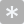 YesNoProviding students with accommodations Inability to schedule required classrooms Access to adequate technological infrastructure Access to adequate technological support Access to adequate physical infrastructure (labs, performance spaces, equipment, etc.) Page BreakPage Break